1.	Odstoupení družstva ze soutěže RP4	/Zpráva ředitele soutěží a STK/		Dnem 25. 11. 2013 odstupuje družstvo TTC Nové Město n. Met. D ze soutěže RP4 z důvodu nedostatečného počtu hráčů (dlouhodobá nemoc, vážný úraz, pracovní vytížení). Dosavadní výsledky tohoto družstva a jejich soupeřů v soutěži se anulují.		Připomínám, že všechna družstva, která se měla v 9. až 22. kole soutěže RP4 s družstvem TTC Nové Město n. Met. D utkat, mají v příslušném kole volno. 2.	Udělení pořádkové pokuty	/Zpráva ředitele soutěží/		V souladu s ustanovením článků 13.2 a 13.3. Rozpisu soutěží uděluji pořádkovou pokutu oddílu TTC Nov é Město n. Met. ve výši 400 Kč za bezdůvodné odstoupení družstva D ze soutěže RP4.		Pokuta je splatná do 6. 12.  2013, do tohoto termínu je nutné zaslat kopii dokladu o úhradě pokuty na adresu ředitele soutěží: Pavel Baštář, Příkopy 1206, 547 01 Náchod nebo naskenovaný doklad mailem na adresu bastar.p@seznam.cz. Platit je možné bankovním převodem na běžný účet RSST, č. účtu 260329347/0300, variabilní symbol 34 + šestimístné číslo oddílu (v tomto případě 34605035). Po domluvě je možné uhradit pokutu hotově u hospodáře Jaromíra Koukoly na adrese Na Hamrech 809, 547 01 Náchod. V případě neuhrazení uložené pokuty bude VV RSST postupovat podle čl. 606.06 Soutěžního řádu (zastavení závodní činnosti oddílu do doby zaplacení).V Jaroměři dne 25. 11. 2013									Za VV RSST Náchod									Stanislav Bouček, sekretář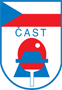 ZPRÁVY RSST Náchod2013 / 2014 č. 725. 11. 2013 